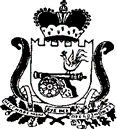 АДМИНИСТРАЦИЯ ГНЕЗДОВСКОГО СЕЛЬСКОГО ПОСЕЛЕНИЯСМОЛЕНСКОГО РАЙОНА СМОЛЕНСКОЙ ОБЛАСТИП О С Т А Н О В Л Е Н И Е 18 декабря 2019г.	                                         № 188«Об утверждении муниципальной программы «Развитие территориального общественного самоуправления  Гнездовского сельского поселения Смоленского района Смоленской области» на 2020-2022 годы»В соответствии с Федеральным законом от 06.10.2003 №131-ФЗ «Об общих принципах организации местного самоуправления в Российской Федерации», Администрация Гнездовского сельского поселения Смоленского района Смоленской области  ПОСТАНОВЛЯЕТ:         1. Утвердить  прилагаемую  муниципальную  программу «Развитие территориального общественного самоуправления Гнездовского сельского поселения  Смоленского района Смоленской области» на 2020-2022 годы.2. Обнародовать настоящее постановление и разместить на официальном сайте информационно- телекоммуникационной сети Интернет Администрации Гнездовского сельского поселения Смоленского района Смоленской области.Глава муниципального образованияГнездовского сельского поселенияСмоленского района Смоленской области                           Е.С.Соловьева Приложениек постановлению Администрации Гнездовского сельского поселения Смоленского района Смоленской области от 18.12.2019 г. №188Муниципальная программаРазвитие территориального общественного самоуправления Гнезовского сельского поселения Смоленского района Смоленской областина 2020-2022 годы.Паспорт программыРАЗДЕЛ 1. СОДЕРЖАНИЕ ПРОБЛЕМЫ И ОБОСНОВАНИЕ НЕОБХОДИМОСТИ ЕЕ РЕШЕНИЯ  ПРОГРАММНЫМИ МЕТОДАМИФедеральный закон от 06.10.2003 г. № 131-ФЗ "Об общих принципах организации местного самоуправления в Российской Федерации" определяет местное самоуправление как  форму осуществления народом своей власти, обеспечивающую самостоятельное и под свою ответственность решение населением непосредственно и (или) через органы местного самоуправления вопросов местного значения.  Вследствие этого одной из приоритетных задач органов местного самоуправления является поддержка и обеспечение устойчивого развития органов ТОС. ТОСы не только выражают интересы граждан, но организуют людей для самостоятельного решения проблем. Общественные инициативы граждан, направленные на решение конкретных задач на территории проживания, нуждаются в информационно-  методической и организационной поддержке.ТОСы остаются важными и перспективным институтом развития местного самоуправления в целом. Во-первых, оно максимально приближено к населению, что позволяет выявить проблему конкретной территории и содействовать органам местного самоуправления в их оперативном решении. Во-вторых, ТОС позволяет гражданам решать проблему на местах самостоятельно, повышая тем самым уровень их гражданской ответственности за состояние дел на территории своего проживания.В результате возникает необходимость принятия программы, целью которой является повышение качества взаимодействия органов местного самоуправления Гнездовского сельского поселения Смоленского района Смоленской области с ТОС, путем решения задач по созданию благоприятной среды и стимулов для формирования и развития ТОС, информационная, организационная, методическая и материальная поддержка ТОС.    Таким образом, усилится активизация участия населения и объединения граждан для решения местных проблем.Муниципальное образование Гнездовского сельского поселения Смоленского района Смоленской области представлено 16 населенными пунктами. На территории поселения зарегистрировано 6 ТОСов, это свидетельствует о том, что система ТОС в муниципальном образовании Гнездовского сельского поселения Смоленского района Смоленской области развита недостаточно. Для охвата границами ТОС д. Дачная-1, д. Новые Батеки к 2022 году будет создано 5 (пять) ТОСов.Принцип образования новых ТОС будет заключаться в разработке нормативной базы, которая должна описать эффективный механизм материальной поддержки ТОС. Материальная поддержка в свою очередь будет мотивировать население сельского поселения  для создания ТОСов.Финансовое обеспечение  программы позволит обеспечить комплексный подход к созданию необходимых условий для обеспечения эффективного местного самоуправления в муниципальном образовании Гнездовского сельского поселения Смоленского района Смоленской области, обеспечив консультационную, методологическую и финансовую поддержку в развитии ТОС.Население слабо связано с решением насущных вопросов местной жизни. Поэтому решение таких проблем, как низкая активность населения, недостаточное использование органами местного самоуправления потенциала ТОС для решения проблем развития территорий, несовершенство механизмов взаимодействия исполнительных органов, иных органов государственной власти и органов местного самоуправления с органами ТОС будет способствовать устойчивому развитию муниципального образования и местного самоуправления.Организация ТОС может решить проблему управляемости, что имеет особую актуальность для населенных пунктов со значительной удаленностью от административного центра муниципального образования.РАЗДЕЛ 2. Основные цели,  задачи и этапы реализации Программы         Целью настоящей программы является   повышение качества взаимодействия органов местного самоуправления муниципального образования Гнездовского сельского поселения Смоленского района Смоленской области с территориальными общественными самоуправлениями поселения.         Для достижения цели необходимо реализовать ряд ключевых задач:         - реализовать механизм муниципальной поддержки ТОС с целью широкого использования интеллектуального, научного, культурного потенциала жителей Гнездовского сельского поселения Смоленского района Смоленской области для решения вопросов местного значения.         - создать условия для развития ТОС с целью привлечения социальных инвестиций из различных источников для решения проблем местного сообщества.     - повысить информированность населения сельского поселения о взаимодействии Администрации Гнездовского сельского поселения Смоленского района Смоленской области с ТОС, осуществляющими общественно полезную деятельность.РАЗДЕЛ 3. ПЕРЕЧЕНЬ программных мероприятийВ рамках решения задач Программы планируется осуществление основного мероприятия "Развитие территориального общественного самоуправления  Гнездовского сельского поселения Смоленского района Смоленской области со следующим перечнем мероприятий:       1. Обеспечение взаимодействия органов ТОС и органов местного самоуправления (проведение совещаний с представителями ТОС с обсуждением проблем территорий, на которых они функционируют);       2. Привлечение жителей к участию в работах по благоустройству территории;       3. Оказание содействия органам ТОС (благоустройство).       4. Формирование устойчивого актива общественников из числа членов органов ТОС;       5. Проведение органами местного самоуправления обучающих семинаров с органами ТОС, в т. ч. по разъяснению прав и полномочий органов ТОС, проведение консультаций органов ТОС по вопросам непосредственного участия в осуществлении местного самоуправления;       6. Оказание содействия по созданию и развитию органов ТОС в каждом населенном пункте;       7. Выпуск буклетов по обмену положительным опытом работы органов ТОС, об участии в смотрах-конкурсах;Приложение № 1Система мероприятий программы «Развитие территориального общественного самоуправления  Гнездовского сельского поселения Смоленского района Смоленской области» на 2020-2022 годы»         РАЗДЕЛ 4. ОБОСНОВАНИЕ РЕСУРСНОГО ОБЕСПЕЧЕНИЯ Программы      Ресурсное обеспечение программы осуществляется за счет средств бюджета муниципального образования Гнездовского сельского поселения Смоленского района Смоленской области.      В процессе реализации программы отдельные мероприятия программы могут уточняться, а объемы финансирования мероприятий программы корректироваться с учетом утвержденных расходов бюджета муниципального образования Гнездовского сельского поселения Смоленского района Смоленской области на очередной финансовый год. Общий объем по финансированию программы в 2020-2022 годах за счет средств бюджета муниципального образования Гнездовского сельского поселения Смоленского района Смоленской области     450,0  тыс.рублей, в том числе по годам:- в 2020 году – 100,0 тыс.рублей;- в 2021 году – 150,0 тыс.рублей;- в 2022 году – 200,0 тыс.рублей.РАЗДЕЛ 5. Механизм реализации Программы И КООРДИНАЦИЯ ПРОГРАММНЫХ МЕРОПРИЯТИЙ            Механизм реализации целей и задач Подпрограммы - это система скоординированных по срокам и объему финансирования и ответственными исполнителями мероприятий, обеспечивающих достижение намеченных результатов.          Структура программных мероприятий, которые обеспечивают комплексный подход к достижению поставленных целей и решению задач всеми ответственными исполнителями Программы, представлена 1 разделом.    Данная программа утверждается постановлением Администрации Гнездовского сельского поселения Смоленского района Смоленской области.       Исполнителями программы является Администрация Гнездовского сельского поселения Смоленского района Смоленской области.        В бюджете поселения на очередной финансовый год предусматривается сумма расходов на выполнение данной программы.     Решение о внесении изменений в программу, об итогах ее выполнения или о прекращении ее реализации принимается Администрацией Гнездовского сельского поселения Смоленского района Смоленской области.    Программа считается выполненной, и финансирование ее прекращается после выполнения плана программных мероприятий в полном объеме.  6. ОРГАНИЗАЦИЯ УПРАВЛЕНИЯ ПРОГРАММОЙ И КОНТРОЛЬ ЗА ХОДОМ ЕЕ РЕАЛИЗАЦИИ         Управление по исполнению программы и контроль за ее исполнением осуществляет Администрация Гнездовского сельского поселения Смоленского района Смоленской области.          Администрация Гнездовского сельского поселения Смоленского района Смоленской области является ответственным исполнителем за выполнение мероприятий, организует взаимодействие с  другими исполнителями. Отчет о проделанной работе и обобщенную информацию о ходе и результатах выполнения мероприятий подготавливается ежегодно после отчетного финансового года.          Ход и результаты выполнения мероприятий могут быть рассмотрены на  заседании при Главе муниципального образования Гнездовского сельского поселения Смоленского района Смоленской области. Заказчик программы Администрация Гнездовского сельского поселения Смоленского района Смоленской области  с учетом выделенных на реализацию Программы финансовых средств ежегодно уточняет целевые показатели и затраты по программным мероприятиям, механизм реализации.          Исполнители мероприятий Программы несут ответственность за их качественное и своевременное выполнение, рациональное использование финансовых средств и ресурсов выделяемых на реализацию Программы.          Исполнитель Программы:- ежегодно до 1 марта года, следующего за отчетным, подготавливает доклады о ходе реализации утвержденной Программы.Доклады должны содержать:-   сведения о результатах реализации Программы за отчетный год;- данные о целевом использовании и объемах средств бюджета муниципального образования, внебюджетных источников;-   сведения о соответствии результатов фактическим затратам на реализацию Программы;-   сведения о соответствии фактических показателей реализации Программы показателям, установленным при утверждении Программы;-  информацию о ходе и полноте выполнения программных мероприятий;- другую статистическую, справочную и аналитическую информацию о подготовке и реализации Программы, необходимую для выполнения управлением функций, возложенных на него.         По Программе, срок реализации которой завершается в отчетном году, исполнитель Программы   до 1 марта года, следующего за отчетным, готовит отчет о выполнении Программы, эффективности использования финансовых средств за весь период ее реализации.         Исполнитель программы до 1 апреля каждого года подготавливает и представляет Совету депутатов Гнездовского сельского поселения Смоленского района Смоленской области сводный отчет о ходе реализации программы с оценкой эффективности их реализации за отчетный год.        7. ОЦЕНКА ЭФФЕКТИВНОСТИ РЕАЛИЗАЦИИ ПРОГРАММЫОсновными направлениями деятельности ТОС на территории поселения являются:- благоустройство территорий;- общественная безопасность;- добровольные пожарные дружины.         Основным показателем  эффективности реализации программы является увеличение доли жителей поселения, охваченных границами ТОС до 15% от общего числа населения муниципального образования Гнездовского сельского поселения Смоленского района Смоленской области, также успешная реализация социально значимых проектов, направленных на решение вопросов местного значения, реализованных ТОС при поддержке Администрации Гнездовского сельского поселения Смоленского района Смоленской области.Пояснительная записка к программе "Развитие территориального общественного самоуправления  Гнездовского сельского поселения Смоленского района Смоленской области» на 2020-2022 гг."     Основание для разработки программы:- Федеральный закон от 06.10.2003 № 131-ФЗ «Об общих принципах организации местного самоуправления в Российской Федерации»;- Федеральный закон от 19.05.1995 № 82-ФЗ «Об общественных объединениях»;- Федеральный закон от 12.01.1996 № 7-ФЗ «О некоммерческих организациях»;     Право граждан на выражение власти через органы местного самоуправления гарантировано Конституцией Российской Федерации. Федеральный закон от 06.10.2003 г. № 131-ФЗ "Об общих принципах организации местного самоуправления в Российской Федерации" определяет местное самоуправление как  форму осуществления народом своей власти, обеспечивающую самостоятельное и под свою ответственность решение населением непосредственно и (или) через органы местного самоуправления вопросов местного значения.Вследствие этого одной из приоритетных задач органов местного самоуправления является поддержка и обеспечение устойчивого развития органов ТОС. ТОСы не только выражают интересы граждан, но организуют людей для самостоятельного решения проблем. Общественные инициативы граждан, направленные на решение конкретных задач на территории проживания, нуждаются в информационно -  методической и организационной поддержке.Принцип образования новых ТОС будет заключаться в разработке нормативной базы, которая должна описать эффективный механизм материальной поддержки ТОС. Материальная поддержка в свою очередь будет мотивировать население поселения для создания ТОСов.Финансовое обеспечение  программы позволит обеспечить комплексный подход к созданию необходимых условий для обеспечения эффективного местного самоуправления в Гнездовском сельском поселении Смоленского района Смоленской области, обеспечив консультационную, методологическую и финансовую поддержку в развитии ТОС.         Целью настоящей программы является   повышение качества взаимодействия органов местного самоуправления  Гнездовского сельского поселения Смоленского района Смоленской области с территориальными общественными самоуправлениями поселения.         Для достижения цели необходимо реализовать ряд ключевых задач:         - реализовать механизм муниципальной поддержки ТОС  с целью широкого использования интеллектуального, научного, культурного потенциала жителей поселения для решения вопросов местного значения.         - создать условия для развития ТОС с целью привлечения социальных инвестиций из различных источников для решения проблем местного сообщества.          - повысить информированность населения поселения о взаимодействии Администрации Гнездовского сельского поселения Смоленского района Смоленской области с ТОС, осуществляющими общественно полезную деятельность.  	В рамках решения задач Программы планируется осуществление основного мероприятия развитие территориального общественного самоуправления в Гнездовском сельском поселении Смоленского района Смоленской области со следующим перечнем мероприятий:1. Обеспечение взаимодействия органов ТОС и органов местного самоуправления (проведение совещаний с представителями ТОС с обсуждением проблем территорий, на которых они функционируют);2. Привлечение жителей к участию в работах по благоустройству территории;3. Оказание содействия органам ТОС (благоустройство);4. Формирование устойчивого актива общественников из числа членов органов ТОС;5. Проведение органами местного самоуправления обучающих семинаров с органами ТОС, в т. ч. по разъяснению прав и полномочий органов ТОС, проведение консультаций органов ТОС по вопросам непосредственного участия в осуществлении местного самоуправления;6. Оказание содействия по созданию и развитию органов ТОС в каждом населенном пункте;        Конечные результаты программы, это увеличение доли жителей поселения, охваченных границами ТОС  к 2022 году в размере  15% от общего числа населения поселения.         Успешная реализация социально значимых проектов, направленных на решение вопросов местного значения, реализованных ТОС при поддержке Администрации Гнездовского сельского поселения Смоленского района Смоленской области.Наименование программыМуниципальная программа «Развитие территориального общественного  Гнездовского сельского поселения Смоленского района Смоленской области на 2020-2022 годы»Нормативно-правовые акты, регулирующие основание для разработки программы- Федеральный закон от 06.10.2003 № 131-ФЗ «Об общих принципах организации местного самоуправления в Российской Федерации»;- ст. 86 Бюджетного кодекса РФ;-Закон РФ  от 27.12.1991 № 2124-1"О средствах массовой информации";-Федеральный закон от 12.01.1996 № 7-ФЗ "О некоммерческих организациях";-Устав муниципального образования Гнездовского сельского поселения Смоленского района Смоленской областиМуниципальный заказчикАдминистрация Гнездовского сельского поселения Смоленского района Смоленской областиОсновные разработчики программыАдминистрация Гнездовского сельского поселения Смоленского района Смоленской областиИсполнители программыАдминистрация Гнездовского сельского поселения Смоленского района Смоленской областиЦели программыРазвитие  территориальных общественных самоуправлений муниципального образования (далее ТОС).Задачи программы1. Реализация механизма муниципальной поддержки ТОС с целью широкого использования интеллектуального, научного, культурного потенциала жителей Гнездовского сельского поселения Смоленского района Смоленской области для решения вопросов местного значения.2.Создание условий для развития ТОС с целью привлечения социальных инвестиций из различных источников для решения проблем местного сообщества.3.Повышение информированности населения поселения о взаимодействии Администрации Гнездовского сельского поселения Смоленского района Смоленской области с ТОС, осуществляющими общественно полезную деятельность.Сроки и этапы реализации программы2020-2022гг.Перечень основных мероприятийОказание содействия органам ТОС (благоустройство)Объемы и источники финансированияОбщий объем финансирования на весь период действия программы  450,0  тыс.руб.:Средства местного бюджетав т.ч. на 2020 –100,0  тыс.руб.              2021 – 150,0  тыс.руб.              2022 -  200,0  тыс.руб.Ожидаемые конечные результаты1.   Увеличение доли жителей поселения, охваченных границами ТОС до 15% от общего числа населения Гнездовского сельского поселения Смоленского района Смоленской области.Реализация социально значимых проектов, направленных на решение вопросов местного значения, реализованных ТОС при поддержке Администрации Гнездовского сельского поселения Смоленского района Смоленской области.Система организации контроля за исполнением программыВ процессе реализации Программы Администрация:- осуществляет руководство и текущее управление реализацией программы;- разрабатывает в пределах своей компетенции нормативные правовые акты, необходимые для реализации программы;- взаимодействует со средствами массовой информации по вопросам освещения хода реализации программы.Отчет о реализации мероприятий программы принимается на заседании Совета депутатов Гнездовского сельского поселения Смоленского района Смоленской области по итогам финансового года.№ п/пНаименование мероприятияСрок реализацииИсточник финансированияОбъем финансирования на 2020-2022 г.г., руб.Наименование ТОСОтветственный исполнитель1234561Оказание содействия органам ТОС (благоустройство)2020 г.2021 г.2022 г.Бюджет поселения100,0150,0200,0«Таверна»«Исток»«Энтузиаст»«Ладья»«Инициатива»«Пионер»Администрация Гнездовского сельского поселения Смоленского района Смоленской областиИтого по программе:202020202022450,0